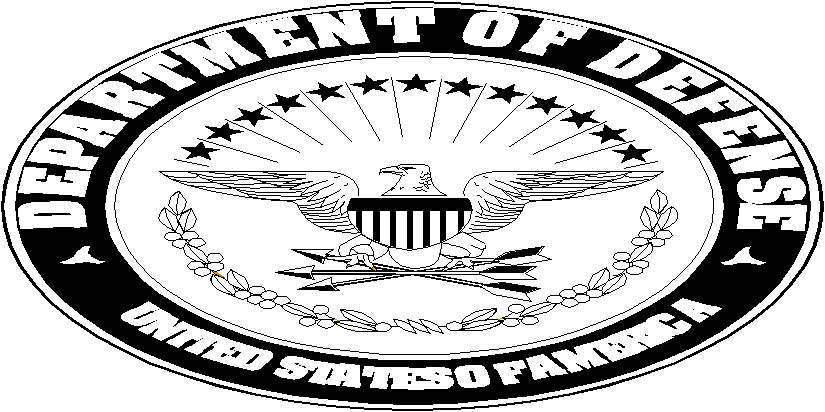 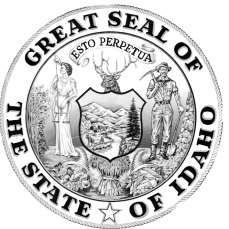  AIR NATIONAL GUARDUNITGOWEN FIELD, BOISE, IDAHO	DATEMEMORANDUM FOR  124 MSG/CC			     124 fw/cc     JFHQ-ID/J1HR      JFHQ-ID/DS			     JFHQ-ID/AAG, Air			     IN TURNFROM:  124 XXX/CCSUBJECT:  Force Management for Active Guard Reserve 20 Year TAFMS Exception to Policy1.  I intend to keep (Member) on AGR orders until (Date) followed by justification (i.e. giving member 3 years time in grade (DOR day month year); to plan for FY18 manning cuts; to maintain SNCO expertise).2. Current TAFMS-xx xx xx & SAT SVC-xx xx xx.3. If you have any questions concerning this recommendation, please contact me at DSN XXX-XXXX.							FIRST MI. LAST, RANK,IDANG	Commander			